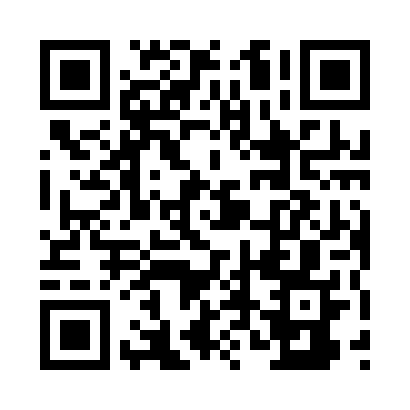 Prayer times for Parapua, BrazilWed 1 May 2024 - Fri 31 May 2024High Latitude Method: NonePrayer Calculation Method: Muslim World LeagueAsar Calculation Method: ShafiPrayer times provided by https://www.salahtimes.comDateDayFajrSunriseDhuhrAsrMaghribIsha1Wed5:266:4112:203:345:597:102Thu5:266:4212:203:345:587:103Fri5:266:4212:203:335:577:094Sat5:266:4312:203:335:577:095Sun5:276:4312:203:335:567:086Mon5:276:4312:203:325:567:087Tue5:276:4412:203:325:557:078Wed5:286:4412:203:315:557:079Thu5:286:4512:193:315:547:0610Fri5:286:4512:193:315:547:0611Sat5:296:4612:193:305:537:0612Sun5:296:4612:193:305:537:0513Mon5:296:4612:193:305:527:0514Tue5:306:4712:193:295:527:0515Wed5:306:4712:193:295:517:0416Thu5:306:4812:193:295:517:0417Fri5:316:4812:203:295:517:0418Sat5:316:4912:203:285:507:0419Sun5:316:4912:203:285:507:0320Mon5:326:4912:203:285:507:0321Tue5:326:5012:203:285:497:0322Wed5:326:5012:203:275:497:0323Thu5:336:5112:203:275:497:0324Fri5:336:5112:203:275:497:0225Sat5:336:5212:203:275:487:0226Sun5:346:5212:203:275:487:0227Mon5:346:5212:203:275:487:0228Tue5:346:5312:203:275:487:0229Wed5:356:5312:213:275:487:0230Thu5:356:5412:213:265:487:0231Fri5:356:5412:213:265:487:02